     О признании утратившими силу некоторых  постановлений администрации Игорварского сельского поселения Цивильского района Чувашской Республики              В целях приведения нормативно - правовых актов администрации Игорварского сельского поселения в соответствие с действующим законодательством, руководствуясь Федеральным законом  от 06.10.2003 г. №131-ФЗ «Об общих принципах организации местного самоуправления в Российской Федерации», администрация Игорварского сельского поселения      ПОСТАНОВЛЯЕТ:Признать утратившими силу следующие постановления администрации Игорварского сельского поселения Цивильского района Чувашской Республики: - от 21.12.2018 №91 «О закреплении полномочий администратора доходов бюджета   Игорварского сельского поселения Цивильского района»;               - от 20.12.2019 №78 «О внесении изменений в постановление администрации Игорварского  сельского поселения  от 21.12.2018  №91 «О закреплении полномочий администратора доходов бюджета  Игорварского  сельского поселения Цивильского района»»;               - от 27.12.2019 №80 «О внесении изменений в постановление администрации Игорварского   сельского поселения  от 21.12.2018  №91 «О закреплении полномочий администратора доходов бюджета   Игорварского  сельского поселения Цивильского района»»;      - от 20.02.2020 №7 «О внесении изменений в постановление администрации   Игорварского   сельского поселения  от 21.12.2018 №91 «О закреплении полномочий администратора доходов бюджета   Игорварского сельского поселения Цивильского района»»;       - от 08.06.2021 №43 «О внесении изменений в постановление администрации от 21.12.2018 г. №91 «О закреплении полномочий администратора доходов бюджета   Игорварского сельского поселения Цивильского района»».2.  Настоящее постановление  разместить на официальном сайте администрации   Игорварского сельского поселения.    3. Настоящее постановление вступает в силу с 01.01.2023 года.Глава администрацииИгорварского сельского поселения                                                                             В.А. ФедоровЧĂВАШ РЕСПУБЛИКИÇĔРПУ РАЙОНĚ 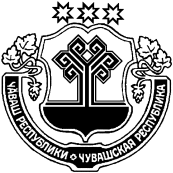 ЧУВАШСКАЯ РЕСПУБЛИКАЦИВИЛЬСКИЙ РАЙОН  ЙĔКĔРВАР ЯЛ ПОСЕЛЕНИЙĚН АДМИНИСТРАЦИЙĚЙЫШĂНУ2022ç.чÿк уйăхĕн  23-мĕшĕ    54№Йĕкĕрвар ялěАДМИНИСТРАЦИЯ ИГОРВАРСКОГО СЕЛЬСКОГО ПОСЕЛЕНИЯПОСТАНОВЛЕНИЕ  23 ноября 2022г.   №54село Игорвары